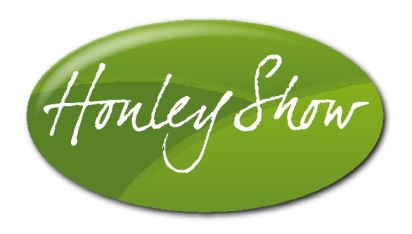 Venue: Showfield, Farnley Tyas HD4 6UW					Address for correspondence:									Bank Top Cottage, Holmbridge HD9 2QD										T 01484 682903 E: davidandgillie@yahoo.co.uk	Classic Cars at the Honley Show, Saturday 29th June 2024Applications to exhibit at the 2024 Honley Show are now invited for Classic Cars (manufactured prior to 1st June 1985; otherwise by agreement with the Section Secretary). Judging will take place in the morning with trophies, rosettes and prize money for the Best in Show and Most Original; and rosettes and prize money for Runners-Up in both classes, kindly sponsored and presented once again by Ben Kellett of IK SportClassic, Washpit Mills, Holmfirth http://ikclassicsandracing.co.uk. IK SportClassic are located just outside Holmfirth at Washpit Mills. They have a superb reputation in the classic racing circuit as well as in vehicle restoration and maintenance. Washpit Mills is also the home of the well-known Carding Shed Café.You will find attached an entry form with an insurance declaration form and space for information regarding your exhibit; please would you print this off soonest, complete the details and return it to me via email at the address above by the end of May at the latest. I will then email you a link to a Pass for Gate 4 which will give you access onto the Show Site. Please print off this Pass and display it on your arrival. No other tickets will be issued.Please arrive by 9.30am as there will be no vehicular movement after this time on the Showfield until 4.30pm. except in an emergency.With many thanks; we look forward to seeing you on the 29th June.DavidDavid FisherClassic Cars Section Secretary.CONDITIONS OF ENTRY TO HONLEY SHOW - CLASSIC CAR SECTION1. 	The Owner and Driver of the exhibit or entry must be covered by a minimum of current Third Party Insurance Policy, including exhibitor use. A copy of this MUST be made available to the Section Secretary on the day, if requested. 2. 	Owners must ensure drivers are fully competent and have a valid and appropriate licence and be qualified in law to drive or handle the exhibit or entry.3. 	NO exhibit or entry must be left running unattended and if unattended MUST be left securely braked and immobilised (ignition keys must be removed); all entered vehicles must be in a safe working condition.4. 	A MAXIMUM SPEED of 5 MPH shall apply to all moving vehicles in the car parks and on the Showfield. Any exhibitor found exceeding the speed limit may be asked to leave forthwith.5. 	All owners and drivers must obey marshals’ instructions and not inconvenience or endanger any persons or animals on the site or on any part of the Showfield. 6. 	Owners are responsible for their own personal effects; Show organisers will take no responsibility for these.7. 	Entries to the Classic Car Section are accepted or refused at the Section Secretary’s discretion. This decision will be final.8. 	There is no entry fee to the Show for the vehicle. Sending your email application and displaying the Gate pass are all that is required.9. 	Applications for entry must be fully completed on the attached form and emailed to the Section Secretary.11.	Exhibits should be in place on the Showfield by 09:30hrs. There will be no vehicle movement until 16:30hrs unless in an emergency. Please notify a Section Marshal before requesting to move. 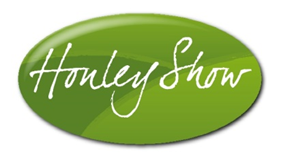 HONLEY SHOW  Saturday 29th June 2024CLASSIC CARS ENTRY FORMPlease complete in BLOCK CAPITALS and return to the Section Secretary: davidandgillie@yahoo.co.ukName of Owner: 	___________________________________	Contact Number: _______________________Name of Exhibitor:	____________________________	Contact Number: _______________________Email address:		___________________________________________________________________Address:		__________________________________________________________________________		__________________________________________________________________________Postcode:	____________________________Exhibit DetailsYear Built:	____________________________Manufacturer:	____________________________ 	Model:	_______________________________Type:		____________________________    Registration: ___________________________Details of the exhibit Insurance Details:Insurance Company:	______________________________Policy Number:		______________________________Expiry Date:		______________________________Indemnity DetailsI/We agree to fully indemnify the Honley Show Society Limited, their agents and helpers for any damage or liability incurred arising from any breach of the conditions of entry in relation to any entry or exhibit entered by me/us or any other act or default on our part and confirm I/we have read and accept the conditions of entry and having read agreed to abide by such conditions.Signed: _______________________________________________	Date: ___________________________(owner/exhibitor*)